СООБЩЕНИЕ о возможном установлении публичных сервитутов1. Наименование уполномоченного органа, которым рассматривается ходатайство об установлении публичного сервитута:Администрация Новгородского муниципального района Новгородской области2. Цель установления публичного сервитута строительство, реконструкция, эксплуатация, капитальный ремонт объектов газоснабжения и их неотъемлемых технологических частей, необходимых для организации газоснабжения, подключения (технологического присоединения) к сетям инженерно-технического обеспечения по региональной программе газификации Новгородской области на 2021-2030 годы, утвержденной указом Губернатора Новгородской области от 13.12.2021 № 636, а именно:Распределительный газопровод низкого давления д. Хутынь, ул. Раздольная, ул. Орловская, ул. Весенняя, ул. Стрелковая, ул. Звездная, ул. Светлая, ул. Спасская, Новгородского района3. Адрес и иное описание местоположение земельного участка, в отношении которого испрашивается публичный сервитут: Новгородская область, Новгородский район, Савинское сельское поселение.4. Адрес, по которому заинтересованные лица могут ознакомиться с поступившим ходатайством об установлении публичного сервитута и прилагаемым к нему описанием местоположения границ публичного сервитута, подать заявления об учете прав на земельные участки, а также срок подачи указанных заявлений, время приема заинтересованных лиц для ознакомления с поступившим ходатайством об установлении публичного сервитута:Комитет по земельным ресурсам, землеустройству и градостроительной деятельности Администрации Новгородского муниципального района: Новгородская область, Великий Новгород, ул. Тихвинская, д. 7.График работы комитета по земельным ресурсам, землеустройству и градостроительной деятельности Администрации Новгородского муниципального района: понедельник - пятница: с 8 часов 30 минут до 17 часов 30 минут; перерыв на обед: с 13 часов 00 минут до 14 часов 00 минут, телефон для справок (8162)763564.Правообладатели земельных участков, в отношении которых испрашивается публичный сервитут, если их права не зарегистрированы в Едином государственном реестре недвижимости, в течение пятнадцати дней со дня опубликования данного сообщения подают в Администрацию Новгородского муниципального района (173014, Новгородская область, Великий Новгород, ул. Большая Московская, д. 78, адрес электронной почты: novrayon@novreg.ru ) заявления об учете их прав (обременений прав) на земельные участки с приложением копий документов, подтверждающих эти права (обременения прав). В таких заявлениях указывается способ связи с правообладателями земельных участков, в том числе их почтовый адрес и (или) адрес электронной почты.Правообладатели земельных участков, подавшие такие заявления по истечении указанного срока, несут риски невозможности обеспечения их прав в связи с отсутствием информации о таких лицах и их правах на земельные участки. Такие лица имеют право требовать от обладателя публичного сервитута плату за публичный сервитут не более чем за три года, предшествующие дню направления ими заявления об учете их прав (обременений прав).5. Официальные сайты в информационно-телекоммуникационной сети «Интернет», на которых размещается сообщение о поступившем ходатайстве об установлении публичного сервитута:Официальный сайт Администрации Новгородского муниципального района www.новгородский-район.рф6. Реквизиты решения об утверждении региональной программы газификации Новгородской области на 2021-2030 годы, которые указаны в ходатайстве об установлении публичного сервитута:В рамках реализации указа об утверждении региональной программы газификации Новгородской области на 2021-2030 годы от 18.04.2022 N 188, от 09.11.2022 N 670 и в соответствии с проектным решением необходимо осуществить строительство  распорядительного газопровода среднего и низкого давления P≤0.3Мпа  на определенной территории.7. Официальный сайт в информационно-телекоммуникационной сети «Интернет», на котором размещается утвержденная программа газификации Новгородской области на 2021-2030 годы, которая указана в ходатайстве об установлении публичного сервитута:Официальный сайт Министерства жилищно-коммунального хозяйства и топливно-энергетического комплекса Новгородской области https://minjkh.novreg.ru8. Описание местоположения границ публичного сервитута.Прилагается к настоящему сообщению.9. Кадастровые номера земельных участков (при их наличии), в отношении которых испрашивается публичный сервитут:указаны в приложении 1 (по каждому из объектов). Приложение 1СХЕМА ГРАНИЦ РАЗМЕЩЕНИЯ ПУБЛИЧНОГО СЕРВИТУТАОбъект: Распределительный газопровод низкого давления д. Хутынь, ул. Раздольная, ул. Орловская, ул. Весенняя, ул. Стрелковая, ул. Звездная, ул. Светлая, ул. Спасская, Новгородского районаМестоположение: Новгородская область, Новгородский район, Савинское сельское поселение, д. ХутыньКадастровый квартал: 53:11:0300101, 53:11:0300103 Кадастровый номер земельного участка: 53:11:0000000:51, 53:11:0300103:971, 53:11:0300103:975, 53:11:0300103:995, 53:11:00000004482, 53:11:0300103:476, 53:11:0300103:622, 53:11:0300103:424, 53:11:0300103:6624, 53:11:0300103:226, 53:11:0300103:238, 53:11:0300103:1008, 53:11:0300103:1129, 53:11:0300101:409, 53:11:0300101:471, 53:11:0300101:375, 53:11:0300101:315, 53:11:0300103:69, 53:11:0300103:70, 53:11:0300103:71, 53:11:0300103:988, 53:11:0300103:994, 53:11:0300103:654, 53:11:0300103:306, 53:11:0300103:1009, 53:11:0300103:996, 53:11:0300103:976, 53:11:0300103:972, 53:11:0300103:1006, 53:11:0300103:350Система координат: МСК-53 (Зона 2)Площадь сервитута: 18410 кв.м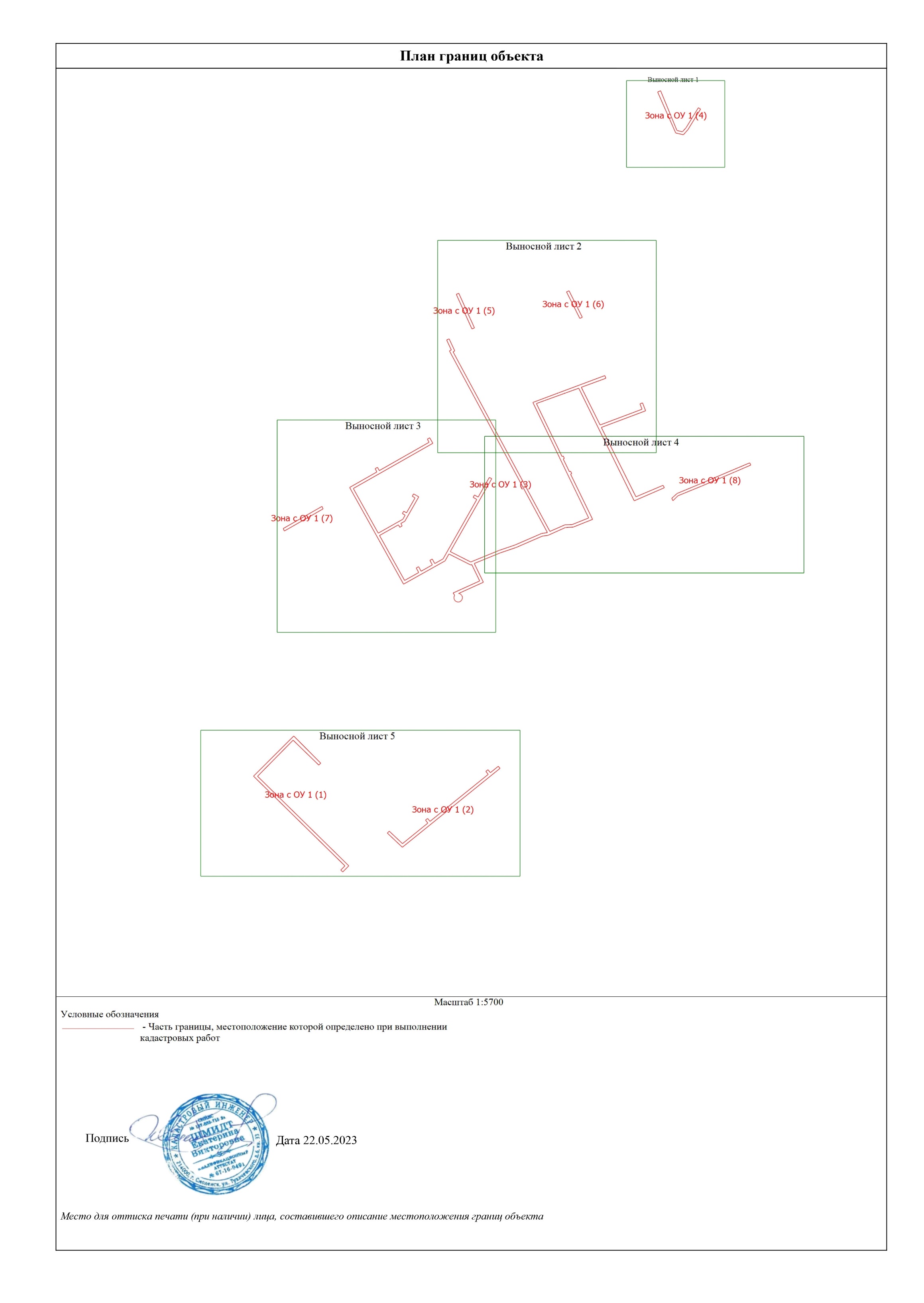 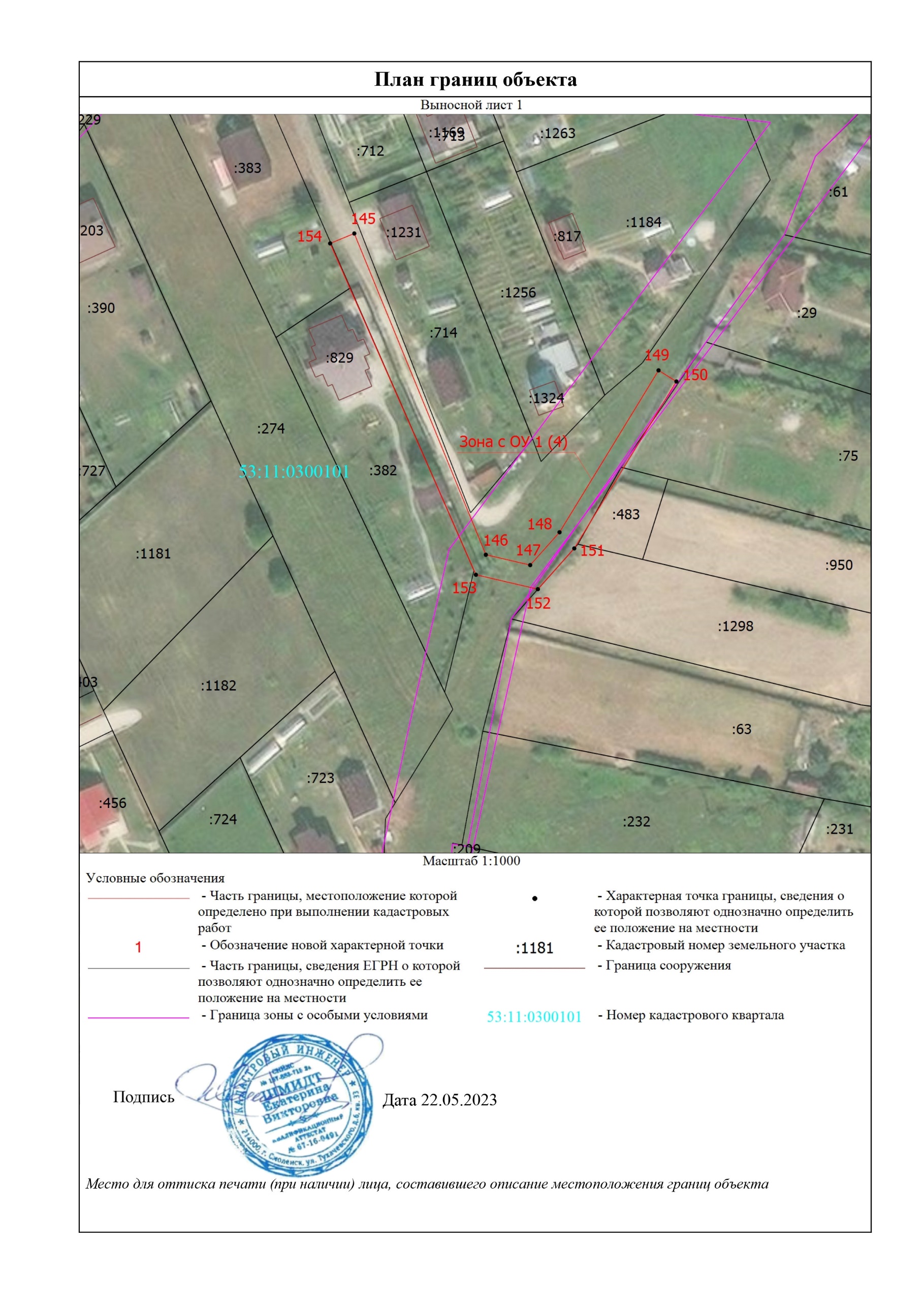 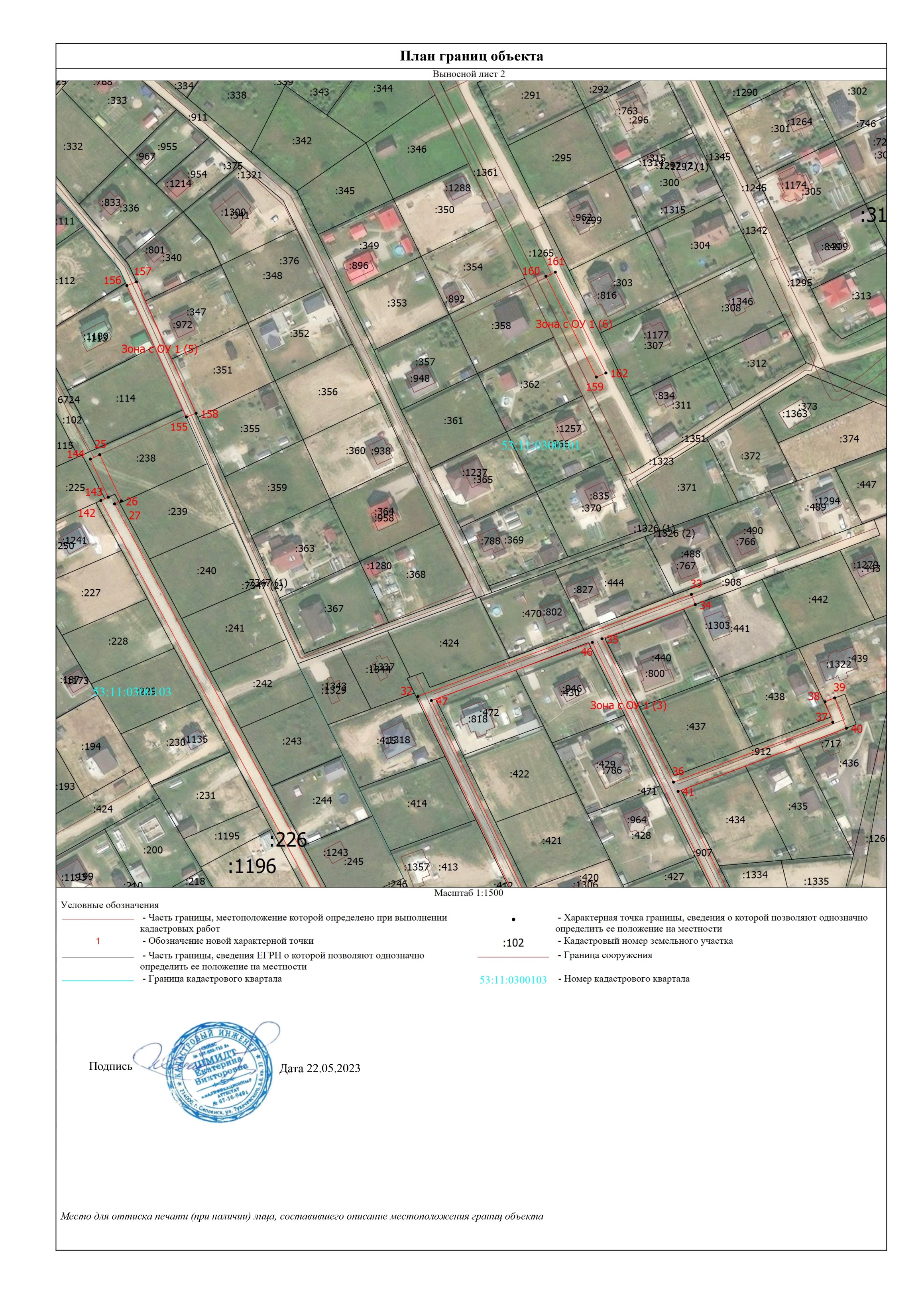 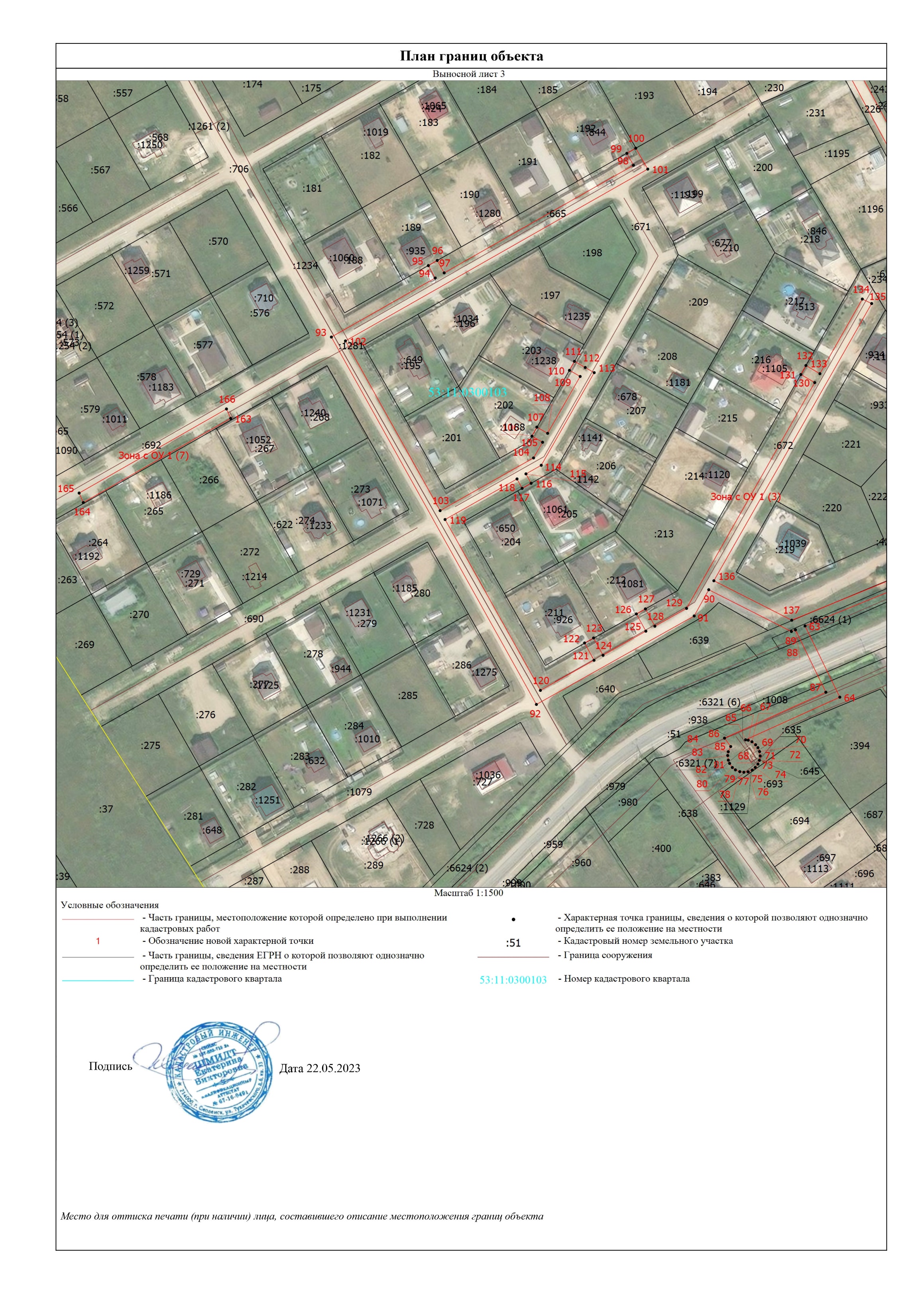 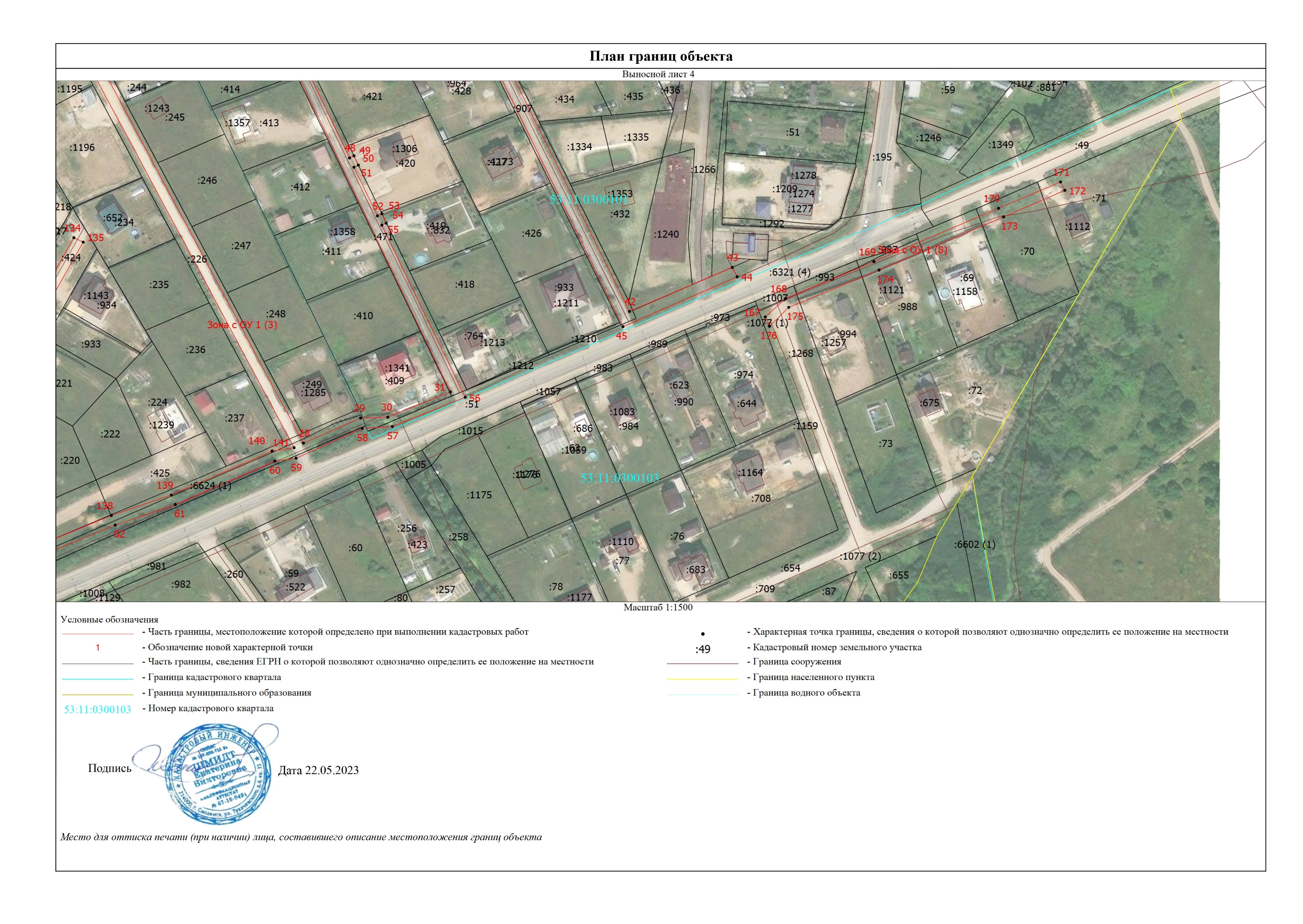 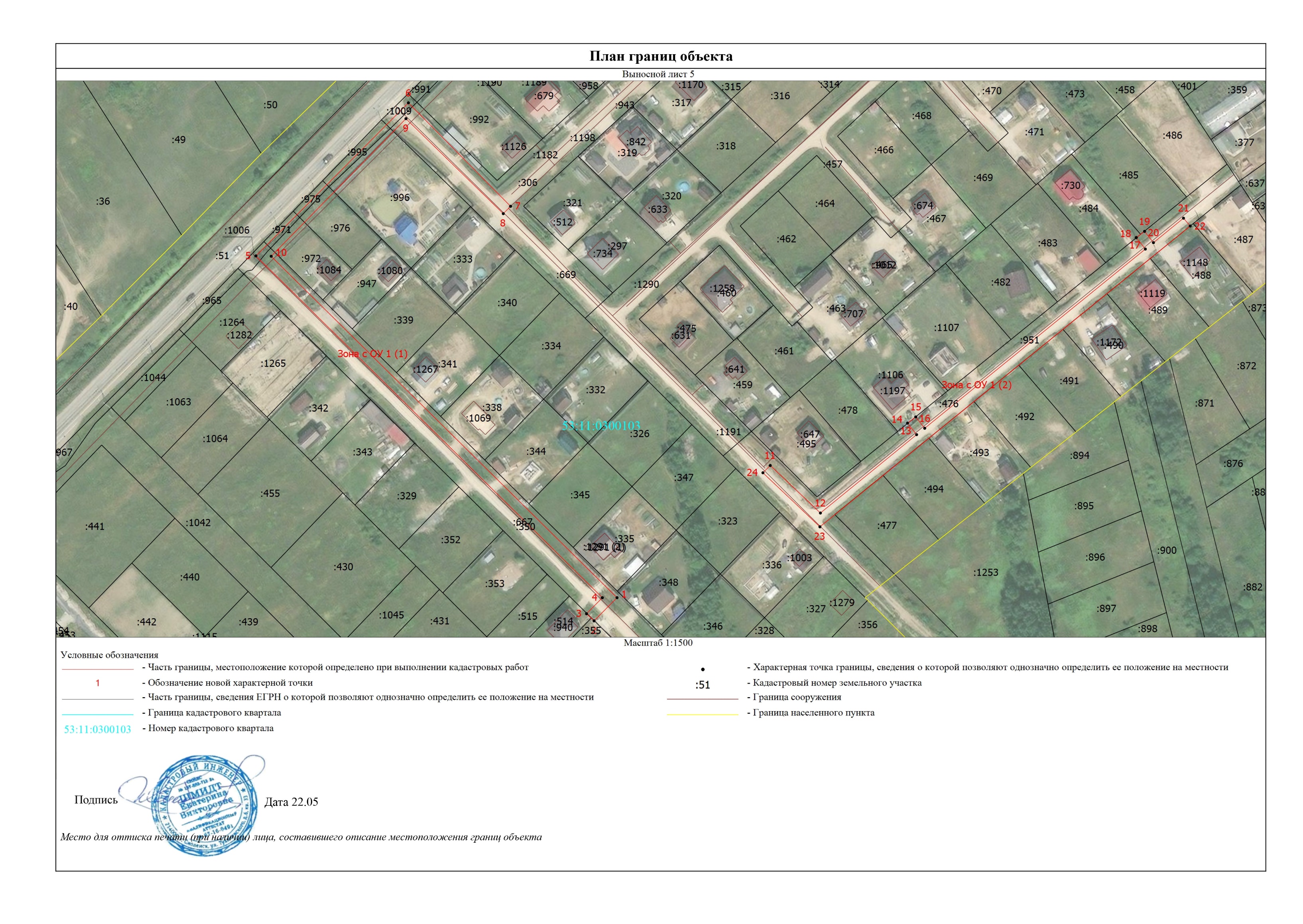 Сведения о характерных точках границ объектаСведения о характерных точках границ объектаСведения о характерных точках границ объектаСведения о характерных точках границ объектаСведения о характерных точках границ объектаОбозначение характерных точек границКоординаты, мКоординаты, мМетод определения координат характерной точки Средняя квадратическая погрешность положения характерной точки (Мt), мОбозначение характерных точек границXYМетод определения координат характерной точки Средняя квадратическая погрешность положения характерной точки (Мt), м1582622.062185914.22Аналитический метод0.12582610.882185903.13Аналитический метод0.13582614.312185899.49Аналитический метод0.14582622.042185907.13Аналитический метод0.15582786.402185738.74Аналитический метод0.16582860.632185813.36Аналитический метод0.17582810.752185862.76Аналитический метод0.18582807.212185859.23Аналитический метод0.19582853.002185812.17Аналитический метод0.110582786.652185747.02Аналитический метод0.11582622.062185914.22Аналитический метод0.111582685.802185988.30Аналитический метод0.112582662.872186012.55Аналитический метод0.113582700.652186059.04Аналитический метод0.114582706.192186054.65Аналитический метод0.115582709.182186058.66Аналитический метод0.116582703.752186062.96Аналитический метод0.117582790.132186169.62Аналитический метод0.118582795.672186165.23Аналитический метод0.119582798.662186169.23Аналитический метод0.120582793.232186173.54Аналитический метод0.121582805.032186188.06Аналитический метод0.122582801.232186191.30Аналитический метод0.123582656.232186012.30Аналитический метод0.124582682.272185984.76Аналитический метод0.111582685.802185988.30Аналитический метод0.125583590.372186097.98Аналитический метод0.126583568.032186108.43Аналитический метод0.127583566.602186105.14Аналитический метод0.128583236.542186282.61Аналитический метод0.129583248.672186310.26Аналитический метод0.130583249.092186323.39Аналитический метод0.131583261.262186353.63Аналитический метод0.132583473.462186251.41Аналитический метод0.133583522.832186383.26Аналитический метод0.134583517.902186385.12Аналитический метод0.135583501.372186340.14Аналитический метод0.136583432.072186374.60Аналитический метод0.137583460.992186451.40Аналитический метод0.138583470.932186447.65Аналитический метод0.139583472.752186452.27Аналитический метод0.140583458.142186457.95Аналитический метод0.141583427.582186376.84Аналитический метод0.142583300.092186440.25Аналитический метод0.143583321.262186489.96Аналитический метод0.144583316.772186492.29Аналитический метод0.145583292.752186437.09Аналитический метод0.146583499.622186335.48Аналитический метод0.147583471.512186257.89Аналитический метод0.148583374.062186304.89Аналитический метод0.149583375.112186307.04Аналитический метод0.150583370.602186309.13Аналитический метод0.151583369.572186307.02Аналитический метод0.152583346.132186318.38Аналитический метод0.153583347.182186320.52Аналитический метод0.154583342.672186322.61Аналитический метод0.155583341.642186320.51Аналитический метод0.156583258.652186360.83Аналитический метод0.157583244.572186325.63Аналитический метод0.158583243.672186311.04Аналитический метод0.159583229.272186279.04Аналитический метод0.160583227.872186268.72Аналитический метод0.161583206.972186220.67Аналитический метод0.162583197.062186191.62Аналитический метод0.163583177.582186144.02Аналитический метод0.164583143.132186160.77Аналитический метод0.165583122.512186115.36Аналитический метод0.166583122.332186116.64Аналитический метод0.167583121.572186118.44Аналитический метод0.168583120.122186120.17Аналитический метод0.169583118.732186121.31Аналитический метод0.170583116.832186122.10Аналитический метод0.171583114.732186122.38Аналитический метод0.172583112.592186122.03Аналитический метод0.173583110.792186121.31Аналитический метод0.174583109.172186120.03Аналитический метод0.175583107.862186118.58Аналитический метод0.176583107.032186116.58Аналитический метод0.177583106.852186114.54Аналитический метод0.178583107.132186112.57Аналитический метод0.179583107.992186110.46Аналитический метод0.180583109.132186108.98Аналитический метод0.181583111.102186107.66Аналитический метод0.182583112.692186107.04Аналитический метод0.183583114.942186106.73Аналитический метод0.184583116.772186107.01Аналитический метод0.185583119.272186108.18Аналитический метод0.186583123.342186105.22Аналитический метод0.187583145.542186154.04Аналитический метод0.188583175.682186139.39Аналитический метод0.189583174.882186137.44Аналитический метод0.190583195.082186097.60Аналитический метод0.191583182.412186090.59Аналитический метод0.192583138.902186014.06Аналитический метод0.193583317.302185915.11Аналитический метод0.194583345.812185965.74Аналитический метод0.195583351.812185962.41Аналитический метод0.196583354.302185966.71Аналитический метод0.197583348.272185970.06Аналитический метод0.198583400.292186061.30Аналитический метод0.199583406.072186058.10Аналитический метод0.1100583408.562186062.40Аналитический метод0.1101583397.742186068.62Аналитический метод0.1102583315.382185922.45Аналитический метод0.1103583233.332185968.10Аналитический метод0.1104583258.812186013.14Аналитический метод0.1105583266.382186017.49Аналитический метод0.1106583269.342186012.35Аналитический метод0.1107583273.702186014.74Аналитический метод0.1108583270.712186019.92Аналитический метод0.1109583298.202186035.61Аналитический метод0.1110583301.162186030.47Аналитический метод0.1111583305.512186032.86Аналитический метод0.1112583302.532186038.05Аналитический метод0.1113583300.052186042.38Аналитический метод0.1114583255.262186016.86Аналитический метод0.1115583251.102186009.49Аналитический метод0.1116583246.522186011.96Аналитический метод0.1117583244.102186007.62Аналитический метод0.1118583248.652186005.17Аналитический метод0.1119583229.032185970.49Аналитический метод0.1120583146.422186016.45Аналитический метод0.1121583160.992186042.29Аналитический метод0.1122583169.322186037.75Аналитический метод0.1123583171.762186042.08Аналитический метод0.1124583163.392186046.64Аналитический метод0.1125583175.052186067.28Аналитический метод0.1126583183.372186062.73Аналитический метод0.1127583185.812186067.07Аналитический метод0.1128583177.452186071.63Аналитический метод0.1129583186.062186086.91Аналитический метод0.1130583295.242186148.69Аналитический метод0.1131583299.152186142.00Аналитический метод0.1132583303.492186144.44Аналитический метод0.1133583299.542186151.17Аналитический метод0.1134583335.622186171.62Аналитический метод0.1135583333.462186176.13Аналитический метод0.1136583199.432186100.08Аналитический метод0.1137583180.352186137.60Аналитический метод0.1138583201.672186189.69Аналитический метод0.1139583211.582186218.74Аналитический метод0.1140583232.772186267.44Аналитический метод0.1141583234.282186277.41Аналитический метод0.1142583568.132186098.32Аналитический метод0.1143583569.802186102.07Аналитический метод0.1144583588.252186093.45Аналитический метод0.125583590.372186097.98Аналитический метод0.1145584046.132186485.45Аналитический метод0.1146583973.132186515.35Аналитический метод0.1147583970.782186525.43Аналитический метод0.1148583978.242186532.10Аналитический метод0.1149584015.022186554.60Аналитический метод0.1150584012.492186558.65Аналитический метод0.1151583974.572186535.44Аналитический метод0.1152583965.302186527.16Аналитический метод0.1153583968.582186513.10Аналитический метод0.1154584043.882186479.97Аналитический метод0.1145584046.132186485.45Аналитический метод0.1155583608.592186139.77Аналитический метод0.1156583672.132186111.07Аналитический метод0.1157583673.962186115.72Аналитический метод0.1158583610.422186144.43Аналитический метод0.1155583608.592186139.77Аналитический метод0.1155583608.592186139.77Аналитический метод0.1159583627.882186337.44Аналитический метод0.1160583676.632186313.08Аналитический метод0.1161583678.642186317.66Аналитический метод0.1162583629.892186342.02Аналитический метод0.1159583627.882186337.44Аналитический метод0.1163583277.912185867.11Аналитический метод0.1164583237.242185796.08Аналитический метод0.1165583241.822185794.07Аналитический метод0.1166583282.492185865.10Аналитический метод0.1163583277.912185867.11Аналитический метод0.1167583297.402186505.88Аналитический метод0.1168583306.242186515.66Аналитический метод0.1169583324.102186558.40Аналитический метод0.1170583349.802186618.62Аналитический метод0.1171583362.492186648.64Аналитический метод0.1172583358.462186650.69Аналитический метод0.1173583345.662186621.10Аналитический метод0.1174583319.962186560.90Аналитический метод0.1175583302.022186517.21Аналитический метод0.1176583292.912186507.97Аналитический метод0.1167583297.402186505.88Аналитический метод0.1